1918 Park Ave, Minneapolis, MN 55404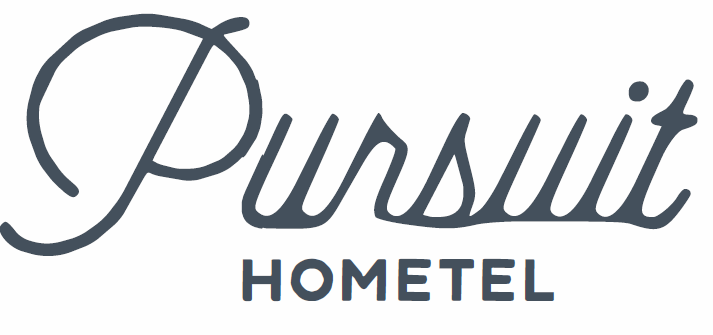 PursuitHometel.comP: 612-874-0332 F: 612-874-8841		lodging@pursuithometel.comReferral for Board and LodgeEmail, fax, mail or drop off a completed form for consideration. Allow three business days for a response.Client InformationClient InformationClient InformationClient InformationClient InformationClient InformationClient InformationClient InformationClient InformationClient InformationClient InformationClient InformationClient InformationClient InformationClient InformationClient InformationClient InformationClient InformationClient InformationClient InformationClient InformationClient InformationClient InformationClient InformationClient InformationClient InformationClient InformationClient InformationClient InformationClient InformationClient InformationClient InformationClient InformationClient InformationClient InformationClient InformationName:Name:Name:Name:Name:Name:Desired Reservation Date:Desired Reservation Date:Desired Reservation Date:Desired Reservation Date:Desired Reservation Date:Desired Reservation Date:Desired Reservation Date:Desired Reservation Date:Desired Reservation Date:Desired Reservation Date:Desired Reservation Date:Desired Reservation Date:DOB:DOB:DOB:DOB:Where is client currently residing?Where is client currently residing?Where is client currently residing?Where is client currently residing?Where is client currently residing?Where is client currently residing?Where is client currently residing?Where is client currently residing?Where is client currently residing?Where is client currently residing?Where is client currently residing?Where is client currently residing?Where is client currently residing?Phone:Phone:Phone:Phone:Phone:Email:Email:Email:Email:Expected funding:     □ Housing Support (formerly GRH)     □ SSI/SSDI     □ Self-Pay     □ Other:Expected funding:     □ Housing Support (formerly GRH)     □ SSI/SSDI     □ Self-Pay     □ Other:Expected funding:     □ Housing Support (formerly GRH)     □ SSI/SSDI     □ Self-Pay     □ Other:Expected funding:     □ Housing Support (formerly GRH)     □ SSI/SSDI     □ Self-Pay     □ Other:Expected funding:     □ Housing Support (formerly GRH)     □ SSI/SSDI     □ Self-Pay     □ Other:Expected funding:     □ Housing Support (formerly GRH)     □ SSI/SSDI     □ Self-Pay     □ Other:Expected funding:     □ Housing Support (formerly GRH)     □ SSI/SSDI     □ Self-Pay     □ Other:Expected funding:     □ Housing Support (formerly GRH)     □ SSI/SSDI     □ Self-Pay     □ Other:Expected funding:     □ Housing Support (formerly GRH)     □ SSI/SSDI     □ Self-Pay     □ Other:Expected funding:     □ Housing Support (formerly GRH)     □ SSI/SSDI     □ Self-Pay     □ Other:Expected funding:     □ Housing Support (formerly GRH)     □ SSI/SSDI     □ Self-Pay     □ Other:Expected funding:     □ Housing Support (formerly GRH)     □ SSI/SSDI     □ Self-Pay     □ Other:Expected funding:     □ Housing Support (formerly GRH)     □ SSI/SSDI     □ Self-Pay     □ Other:Expected funding:     □ Housing Support (formerly GRH)     □ SSI/SSDI     □ Self-Pay     □ Other:Expected funding:     □ Housing Support (formerly GRH)     □ SSI/SSDI     □ Self-Pay     □ Other:Expected funding:     □ Housing Support (formerly GRH)     □ SSI/SSDI     □ Self-Pay     □ Other:Expected funding:     □ Housing Support (formerly GRH)     □ SSI/SSDI     □ Self-Pay     □ Other:Expected funding:     □ Housing Support (formerly GRH)     □ SSI/SSDI     □ Self-Pay     □ Other:Expected funding:     □ Housing Support (formerly GRH)     □ SSI/SSDI     □ Self-Pay     □ Other:Expected funding:     □ Housing Support (formerly GRH)     □ SSI/SSDI     □ Self-Pay     □ Other:Expected funding:     □ Housing Support (formerly GRH)     □ SSI/SSDI     □ Self-Pay     □ Other:Expected funding:     □ Housing Support (formerly GRH)     □ SSI/SSDI     □ Self-Pay     □ Other:Expected funding:     □ Housing Support (formerly GRH)     □ SSI/SSDI     □ Self-Pay     □ Other:Expected funding:     □ Housing Support (formerly GRH)     □ SSI/SSDI     □ Self-Pay     □ Other:Expected funding:     □ Housing Support (formerly GRH)     □ SSI/SSDI     □ Self-Pay     □ Other:Expected funding:     □ Housing Support (formerly GRH)     □ SSI/SSDI     □ Self-Pay     □ Other:Expected funding:     □ Housing Support (formerly GRH)     □ SSI/SSDI     □ Self-Pay     □ Other:Expected funding:     □ Housing Support (formerly GRH)     □ SSI/SSDI     □ Self-Pay     □ Other:Expected funding:     □ Housing Support (formerly GRH)     □ SSI/SSDI     □ Self-Pay     □ Other:Expected funding:     □ Housing Support (formerly GRH)     □ SSI/SSDI     □ Self-Pay     □ Other:Expected funding:     □ Housing Support (formerly GRH)     □ SSI/SSDI     □ Self-Pay     □ Other:Expected funding:     □ Housing Support (formerly GRH)     □ SSI/SSDI     □ Self-Pay     □ Other:Expected funding:     □ Housing Support (formerly GRH)     □ SSI/SSDI     □ Self-Pay     □ Other:Expected funding:     □ Housing Support (formerly GRH)     □ SSI/SSDI     □ Self-Pay     □ Other:Expected funding:     □ Housing Support (formerly GRH)     □ SSI/SSDI     □ Self-Pay     □ Other:Expected funding:     □ Housing Support (formerly GRH)     □ SSI/SSDI     □ Self-Pay     □ Other:Check all that apply: Check all that apply: Check all that apply: Check all that apply: Check all that apply: Check all that apply: Check all that apply: Check all that apply: Check all that apply: Check all that apply: Check all that apply: Check all that apply: Check all that apply: Check all that apply: Check all that apply: Check all that apply: Check all that apply: Check all that apply: Check all that apply: Check all that apply: Check all that apply: Check all that apply: Check all that apply: Check all that apply: Check all that apply: Check all that apply: Check all that apply: Check all that apply: Check all that apply: Check all that apply: Check all that apply: Check all that apply: Check all that apply: Check all that apply: Check all that apply: Check all that apply: Chemical Dependency Chemical Dependency Chemical Dependency Chemical Dependency Chemical Dependency Chemical Dependency Physical DisabilityPhysical DisabilityPhysical DisabilityPhysical DisabilityPhysical DisabilityPhysical DisabilityPhysical DisabilityPhysical DisabilityCriminal Record/IncarcerationCriminal Record/IncarcerationCriminal Record/IncarcerationCriminal Record/IncarcerationCriminal Record/IncarcerationCriminal Record/IncarcerationCriminal Record/IncarcerationCriminal Record/IncarcerationCriminal Record/IncarcerationCriminal Record/IncarcerationCriminal Record/IncarcerationCriminal Record/IncarcerationCriminal Record/IncarcerationCriminal Record/IncarcerationCriminal Record/IncarcerationCriminal Record/IncarcerationCriminal Record/IncarcerationIlliteracy Illiteracy Illiteracy Illiteracy Illiteracy Illiteracy Mental Health ConcernsMental Health ConcernsMental Health ConcernsMental Health ConcernsMental Health ConcernsMental Health ConcernsMental Health ConcernsMental Health ConcernsIntellectual/Developmental DisabilityIntellectual/Developmental DisabilityIntellectual/Developmental DisabilityIntellectual/Developmental DisabilityIntellectual/Developmental DisabilityIntellectual/Developmental DisabilityIntellectual/Developmental DisabilityIntellectual/Developmental DisabilityIntellectual/Developmental DisabilityIntellectual/Developmental DisabilityIntellectual/Developmental DisabilityIntellectual/Developmental DisabilityIntellectual/Developmental DisabilityIntellectual/Developmental DisabilityIntellectual/Developmental DisabilityIntellectual/Developmental DisabilityIntellectual/Developmental DisabilityChronic Homelessness Chronic Homelessness Chronic Homelessness Chronic Homelessness Chronic Homelessness Chronic Homelessness Learning DisabilityLearning DisabilityLearning DisabilityLearning DisabilityLearning DisabilityLearning DisabilityLearning DisabilityLearning DisabilityOther: Other: Other: Other: Other: Other: Other: Other: Other: Other: Other: Other: Other: Other: Other: Other: Other: Is the client on Parole or Probation? Is the client on Parole or Probation? Is the client on Parole or Probation? Is the client on Parole or Probation? Is the client on Parole or Probation? Is the client on Parole or Probation? Is the client on Parole or Probation? Is the client on Parole or Probation? Is the client on Parole or Probation? Is the client on Parole or Probation? Is the client on Parole or Probation? Is the client on Parole or Probation? Is the client on Parole or Probation? ProbationProbationProbationProbationProbationProbationProbationParoleParoleParoleParoleParoleNeitherNeitherNeitherNeitherNeitherIf yes, provide Agent/Officer’s contact info below unless agent is making the referral.  If yes, provide Agent/Officer’s contact info below unless agent is making the referral.  If yes, provide Agent/Officer’s contact info below unless agent is making the referral.  If yes, provide Agent/Officer’s contact info below unless agent is making the referral.  If yes, provide Agent/Officer’s contact info below unless agent is making the referral.  If yes, provide Agent/Officer’s contact info below unless agent is making the referral.  If yes, provide Agent/Officer’s contact info below unless agent is making the referral.  If yes, provide Agent/Officer’s contact info below unless agent is making the referral.  If yes, provide Agent/Officer’s contact info below unless agent is making the referral.  If yes, provide Agent/Officer’s contact info below unless agent is making the referral.  If yes, provide Agent/Officer’s contact info below unless agent is making the referral.  If yes, provide Agent/Officer’s contact info below unless agent is making the referral.  If yes, provide Agent/Officer’s contact info below unless agent is making the referral.  If yes, provide Agent/Officer’s contact info below unless agent is making the referral.  If yes, provide Agent/Officer’s contact info below unless agent is making the referral.  If yes, provide Agent/Officer’s contact info below unless agent is making the referral.  If yes, provide Agent/Officer’s contact info below unless agent is making the referral.  If yes, provide Agent/Officer’s contact info below unless agent is making the referral.  If yes, provide Agent/Officer’s contact info below unless agent is making the referral.  If yes, provide Agent/Officer’s contact info below unless agent is making the referral.  If yes, provide Agent/Officer’s contact info below unless agent is making the referral.  If yes, provide Agent/Officer’s contact info below unless agent is making the referral.  If yes, provide Agent/Officer’s contact info below unless agent is making the referral.  If yes, provide Agent/Officer’s contact info below unless agent is making the referral.  If yes, provide Agent/Officer’s contact info below unless agent is making the referral.  If yes, provide Agent/Officer’s contact info below unless agent is making the referral.  If yes, provide Agent/Officer’s contact info below unless agent is making the referral.  If yes, provide Agent/Officer’s contact info below unless agent is making the referral.  If yes, provide Agent/Officer’s contact info below unless agent is making the referral.  If yes, provide Agent/Officer’s contact info below unless agent is making the referral.  If yes, provide Agent/Officer’s contact info below unless agent is making the referral.  If yes, provide Agent/Officer’s contact info below unless agent is making the referral.  If yes, provide Agent/Officer’s contact info below unless agent is making the referral.  If yes, provide Agent/Officer’s contact info below unless agent is making the referral.  Provide information for any boxes checked above and/or provide documentation:     Provide information for any boxes checked above and/or provide documentation:     Provide information for any boxes checked above and/or provide documentation:     Provide information for any boxes checked above and/or provide documentation:     Provide information for any boxes checked above and/or provide documentation:     Provide information for any boxes checked above and/or provide documentation:     Provide information for any boxes checked above and/or provide documentation:     Provide information for any boxes checked above and/or provide documentation:     Provide information for any boxes checked above and/or provide documentation:     Provide information for any boxes checked above and/or provide documentation:     Provide information for any boxes checked above and/or provide documentation:     Provide information for any boxes checked above and/or provide documentation:     Provide information for any boxes checked above and/or provide documentation:     Provide information for any boxes checked above and/or provide documentation:     Provide information for any boxes checked above and/or provide documentation:     Provide information for any boxes checked above and/or provide documentation:     Provide information for any boxes checked above and/or provide documentation:     Provide information for any boxes checked above and/or provide documentation:     Provide information for any boxes checked above and/or provide documentation:     Provide information for any boxes checked above and/or provide documentation:     Provide information for any boxes checked above and/or provide documentation:     Provide information for any boxes checked above and/or provide documentation:     Provide information for any boxes checked above and/or provide documentation:     Provide information for any boxes checked above and/or provide documentation:     Provide information for any boxes checked above and/or provide documentation:     Provide information for any boxes checked above and/or provide documentation:     Provide information for any boxes checked above and/or provide documentation:     Provide information for any boxes checked above and/or provide documentation:     Provide information for any boxes checked above and/or provide documentation:     Provide information for any boxes checked above and/or provide documentation:     Provide information for any boxes checked above and/or provide documentation:     Provide information for any boxes checked above and/or provide documentation:     Provide information for any boxes checked above and/or provide documentation:     Provide information for any boxes checked above and/or provide documentation:     Provide information for any boxes checked above and/or provide documentation:     Provide information for any boxes checked above and/or provide documentation:      Client History Client History Client History Client History Client History Client History Client History Client History Client History Client History Client History Client History Client History Client History Client History Client History Client History Client History Client History Client History Client History Client History Client History Client History Client History Client History Client History Client History Client History Client History Client History Client History Client History Client History Client History Client HistoryDoes client have any of the following convictions or level assignments?Does client have any of the following convictions or level assignments?Does client have any of the following convictions or level assignments?Does client have any of the following convictions or level assignments?Does client have any of the following convictions or level assignments?Does client have any of the following convictions or level assignments?Does client have any of the following convictions or level assignments?Does client have any of the following convictions or level assignments?Does client have any of the following convictions or level assignments?Does client have any of the following convictions or level assignments?Does client have any of the following convictions or level assignments?Does client have any of the following convictions or level assignments?Does client have any of the following convictions or level assignments?Does client have any of the following convictions or level assignments?Does client have any of the following convictions or level assignments?Does client have any of the following convictions or level assignments?Does client have any of the following convictions or level assignments?Does client have any of the following convictions or level assignments?Does client have any of the following convictions or level assignments?Does client have any of the following convictions or level assignments?Does client have any of the following convictions or level assignments?Does client have any of the following convictions or level assignments?Does client have any of the following convictions or level assignments?Does client have any of the following convictions or level assignments?YesYesYesNoNoNo-Arson -Arson -Arson -Arson -Arson -Arson -Drug Sales/Manufacturing/Distribution-Drug Sales/Manufacturing/Distribution-Drug Sales/Manufacturing/Distribution-Drug Sales/Manufacturing/Distribution-Drug Sales/Manufacturing/Distribution-Drug Sales/Manufacturing/Distribution-Drug Sales/Manufacturing/Distribution-Drug Sales/Manufacturing/Distribution-Drug Sales/Manufacturing/Distribution-Drug Sales/Manufacturing/Distribution-Firearm sales/distribution-Firearm sales/distribution-Firearm sales/distribution-Firearm sales/distribution-Firearm sales/distribution-Firearm sales/distribution-Firearm sales/distribution-Firearm sales/distribution-Firearm sales/distribution-Firearm sales/distribution-Firearm sales/distribution-Firearm sales/distribution-Firearm sales/distribution-Firearm sales/distribution-Firearm sales/distribution-Firearm sales/distribution-Firearm sales/distribution-Firearm sales/distribution-Firearm sales/distribution-Homicide-Homicide-Homicide-Homicide-Homicide-Homicide-Promoting/Profiting - Prostitution-Promoting/Profiting - Prostitution-Promoting/Profiting - Prostitution-Promoting/Profiting - Prostitution-Promoting/Profiting - Prostitution-Promoting/Profiting - Prostitution-Promoting/Profiting - Prostitution-Promoting/Profiting - Prostitution-Promoting/Profiting - Prostitution-Promoting/Profiting - Prostitution-Level II or III Predatory or Sex Offender-Level II or III Predatory or Sex Offender-Level II or III Predatory or Sex Offender-Level II or III Predatory or Sex Offender-Level II or III Predatory or Sex Offender-Level II or III Predatory or Sex Offender-Level II or III Predatory or Sex Offender-Level II or III Predatory or Sex Offender-Level II or III Predatory or Sex Offender-Level II or III Predatory or Sex Offender-Level II or III Predatory or Sex Offender-Level II or III Predatory or Sex Offender-Level II or III Predatory or Sex Offender-Level II or III Predatory or Sex Offender-Level II or III Predatory or Sex Offender-Level II or III Predatory or Sex Offender-Level II or III Predatory or Sex Offender-Level II or III Predatory or Sex Offender-Level II or III Predatory or Sex OffenderDoes client have history of IV Drug Use?Does client have history of IV Drug Use?Does client have history of IV Drug Use?Does client have history of IV Drug Use?Does client have history of IV Drug Use?Does client have history of IV Drug Use?Does client have history of IV Drug Use?Does client have history of IV Drug Use?Does client have history of IV Drug Use?Does client have history of IV Drug Use?Does client have history of IV Drug Use?YesYesYesNoNoNoUnknownUnknownUnknownUnknownIs the client medication compliant? Is the client medication compliant? Is the client medication compliant? Is the client medication compliant? Is the client medication compliant? Is the client medication compliant? Is the client medication compliant? Is the client medication compliant? Is the client medication compliant? Is the client medication compliant? Is the client medication compliant? Is the client medication compliant? Is the client medication compliant? YesYesYesNoNoNoN/AN/AN/AN/AIs the client 30 days sober and able to pass a UA?Is the client 30 days sober and able to pass a UA?Is the client 30 days sober and able to pass a UA?Is the client 30 days sober and able to pass a UA?Is the client 30 days sober and able to pass a UA?Is the client 30 days sober and able to pass a UA?Is the client 30 days sober and able to pass a UA?Is the client 30 days sober and able to pass a UA?Is the client 30 days sober and able to pass a UA?Is the client 30 days sober and able to pass a UA?Is the client 30 days sober and able to pass a UA?Is the client 30 days sober and able to pass a UA?Is the client 30 days sober and able to pass a UA?Is the client 30 days sober and able to pass a UA?Is the client 30 days sober and able to pass a UA?Is the client 30 days sober and able to pass a UA?Is the client 30 days sober and able to pass a UA?Is the client 30 days sober and able to pass a UA?Is the client 30 days sober and able to pass a UA?Is the client 30 days sober and able to pass a UA?YesYesYesNoNoNoNoNoNoNoNoNoNoHas the client stayed at Pursuit in the past? Has the client stayed at Pursuit in the past? Has the client stayed at Pursuit in the past? Has the client stayed at Pursuit in the past? Has the client stayed at Pursuit in the past? Has the client stayed at Pursuit in the past? Has the client stayed at Pursuit in the past? Has the client stayed at Pursuit in the past? Has the client stayed at Pursuit in the past? Has the client stayed at Pursuit in the past? Has the client stayed at Pursuit in the past? Has the client stayed at Pursuit in the past? Has the client stayed at Pursuit in the past? Has the client stayed at Pursuit in the past? Has the client stayed at Pursuit in the past? Has the client stayed at Pursuit in the past? Has the client stayed at Pursuit in the past? Has the client stayed at Pursuit in the past? Has the client stayed at Pursuit in the past? Has the client stayed at Pursuit in the past? YesYesYesNoNoNoNoNoNoNoNoNoNoIf yes, approximate dates: If yes, approximate dates: If yes, approximate dates: If yes, approximate dates: If yes, approximate dates: If yes, approximate dates: If yes, approximate dates: If yes, approximate dates: If yes, approximate dates: If yes, approximate dates: If yes, approximate dates: If yes, approximate dates: Referring Professional InformationReferring Professional InformationReferring Professional InformationReferring Professional InformationReferring Professional InformationReferring Professional InformationReferring Professional InformationReferring Professional InformationReferring Professional InformationReferring Professional InformationReferring Professional InformationReferring Professional InformationReferring Professional InformationReferring Professional Information*Name:*Name:*Name:Phone:Phone:Title:Title:Email:Email:*Organization:*Organization:*Organization:*Organization:Send confirmation via:   □ Phone      □ EmailSend confirmation via:   □ Phone      □ EmailSend confirmation via:   □ Phone      □ EmailSend confirmation via:   □ Phone      □ EmailSend confirmation via:   □ Phone      □ EmailSend confirmation via:   □ Phone      □ EmailSend confirmation via:   □ Phone      □ EmailWill you continue working with client after placement? Will you continue working with client after placement? Will you continue working with client after placement? Will you continue working with client after placement? Will you continue working with client after placement? Will you continue working with client after placement? Will you continue working with client after placement? Will you continue working with client after placement? Will you continue working with client after placement? YesNoNoIf not, provide name and contact information of professional(s) working with client after placement:  If not, provide name and contact information of professional(s) working with client after placement:  If not, provide name and contact information of professional(s) working with client after placement:  If not, provide name and contact information of professional(s) working with client after placement:  If not, provide name and contact information of professional(s) working with client after placement:  If not, provide name and contact information of professional(s) working with client after placement:  □ Check if you would like more information about Pursuit and/or Housing Support/GRH funding□ Check if you would like more information about Pursuit and/or Housing Support/GRH funding□ Check if you would like more information about Pursuit and/or Housing Support/GRH funding□ Check if you would like more information about Pursuit and/or Housing Support/GRH funding□ Check if you would like more information about Pursuit and/or Housing Support/GRH funding□ Check if you would like more information about Pursuit and/or Housing Support/GRH funding□ Check if you would like more information about Pursuit and/or Housing Support/GRH funding□ Check if you would like more information about Pursuit and/or Housing Support/GRH funding□ Check if you would like more information about Pursuit and/or Housing Support/GRH funding□ Check if you would like more information about Pursuit and/or Housing Support/GRH funding□ Check if you would like more information about Pursuit and/or Housing Support/GRH funding□ Check if you would like more information about Pursuit and/or Housing Support/GRH funding□ Check if you would like more information about Pursuit and/or Housing Support/GRH funding